Numai persoanele testate, trecute prin boală și vaccinate au voie în incinta întreprinderii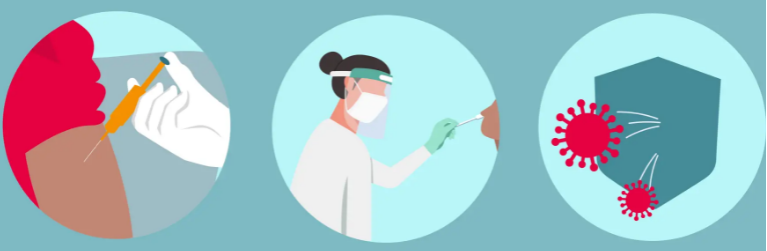 Elaborat de către rețeaua asociațiilor de sparanghel și a fructelor de pădure www.netzwerk-spargelbeeren.deDEBeschäftigte, die nicht genesen und geimpft sind, müssen bei Betreten der Arbeitsstätte oder eines gemeinsam genutzten Personentransports täglich einen 3G-Nachweis dem Arbeitgeber vorzeigen. 
Ausnahme zum Betreten der Arbeitsstätte: Corona-Test oder Impfung Arbeitnehmer müssen den 3G-Nachweis dabei haben oder können ihn freiwillig im Unternehmen hinterlegen.Bei genesenen oder geimpften Personen reicht die einmalige Dokumentation der Kontrolle. Ein Selbsttest unter Aufsicht einer geschulten Person kann an der Arbeitsstätte durchgeführt werden.   Die Bescheinigungen anerkannter Teststationen werden akzeptiert. Die Dauer der Testung ist keine bezahlte Arbeitszeit.Beschäftigte haben lediglich Anspruch auf zwei kostenfreie Antigen-Corona- Schnelltests pro Woche durch den Arbeitgeber.Wenn kein 3G-Nachweis vorgelegt werden kann, entfällt der Lohn und nach Mahnungen kann gekündigt werden. Wer gegen die Mitführungspflicht verstößt oder gefälschte Dokumente vorlegt, riskiert ein hohes Bußgeld.Die Regelung gilt vom 24.11.2021 bis einschließlich zum 19.03.2022.Bitte lassen Sie sich impfen! Es schützt Ihre Gesundheit, die Ihrer Familie und Ihrer Mitmenschen. Dies vereinfacht zudem die Abläufe Ihrer Arbeit sehr.ROAngajații, care nu au trecut prin boală și care nu sunt vaccinați, trebuie să prezinte angajatorului zilnic pentru accesul la locul de muncă sau atunci când folosesc un mijloc de transport în comun o dovadă 3G. 
Excepție pentru accesul la locul de muncă: test Corona sau vaccinare Angajații trebuie să aibă dovada 3G sau o pot arhiva benevol în cadrul întreprinderii.În cazul persoanelor trecute prin boală sau vaccinate este suficientă prezentarea documentului o singură dată personalului de control. O autotestare sub supravegherea unei persoane instruite poate fi realizată la locul de muncă.   Adeverințele eliberate de centrele de testare recunoscute sunt acceptate. Durata testării nu constituie timp de muncă plătit.Angajații au pur și simplu dreptul la două teste rapide Corona antigen gratuite pe săptămână oferite de angajator.Dacă nu poate fi prezentată nicio dovadă 3G, remunerația nu mai este acordată și după somațiile corespunzătoare raportul de muncă poate fi reziliat. Cine încalcă obligația de a avea asupra sa dovada corespunzătoare sau cine prezintă documente falsificate, riscă o amendă consistentă.Reglementarea se aplică din 24.11.2021 până inclusiv în data de 19.03.2022.Vă rugăm să vă vaccinați! Vaccinul vă protejează sănătatea, pe cea a familiei și a semenilor dumneavoastră. Aceasta simplifică, în plus, procesele activității dumneavoastră.